SCHOOL DISTRICT NO. 50 (HAIDA GWAII)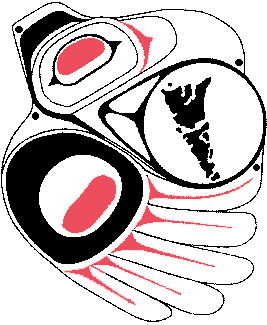 BOARD POLICY MANUALE.11.1 (6100-1	) DECLARATION OF PERSONAL PROPERTY (In-District Use)Adopted:  November 1999Last Revision:  _____________Employee: 							Date: 					Type of Equipment: 								                                                                                                                   Make:                                                          				Model: 						                       Serial Number: 														                                                                                                                   Please state purpose for requiring use of personal property within the district.Employee Signature						Manager SignatureThis form to be submitted in duplicate to the managers.